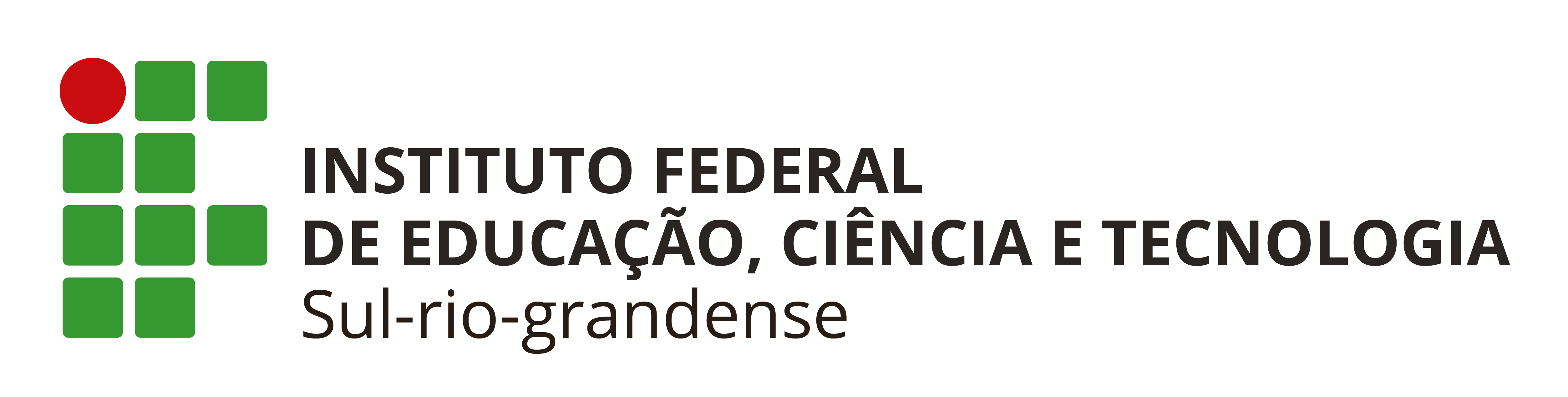 NORMAS DOS LABORATÓRIOS DE INFORMÁTICARECOMENDAÇÕES GERAIS- Zelar pela preservação e limpeza do laboratório.- Respeitar os horários reservados para aula, limpeza e manutenção.- Manter o silêncio e o bom ambiente de trabalho.- Responsabilizar-se pelos seus objetos pessoais.- Utilizar fones de ouvido, caso queira ouvir áudio.- Utilizar fones de ouvido mediante autorização do docente.- Comunicar problemas encontrados no laboratório ao docente ou técnico responsável.- Responsabilizar-se em manter seus arquivos salvos em outros meios.- Após o uso, desligar o computador, e arrumar a mesa e a cadeira.É PROIBIDO- Consumir qualquer tipo de comida ou bebida no laboratório.- Utilizar os computadores para fins não acadêmicos.- Interferir no funcionamento da rede de dados.- Conectar dispositivos na rede cabeada sem autorização prévia.- Praticar ações de intrusão, quebra de privacidade ou quaisquer outras.- Retirar equipamentos do laboratório sem prévia autorização.- Remover ou trocar computadores, seus componentes ou periféricos de local.- Manejar tomadas elétricas.- Instalar qualquer software sem autorização prévia.- Utilizar jogos que não estejam previstos em atividades didático-pedagógicas.- Acessar sites da Internet considerados ofensivos à moral, ética, de natureza racista, discriminatória ou pornográfica, salvo quando com autorização do docente responsável.- Acessar sites da Internet para utilizar recursos de comunicação instantânea (salas de bate-papo, ICQ, Messenger, Facebook, Whatsapp, Skype, etc), exceto quando vinculado a alguma atividade acadêmica, solicitada pelo docente responsável.- Comportamentos inadequados, tais como conversar em voz alta, balbúrdias, sentar em mesas, colocar os pés sobre as mesas ou cadeiras.- Danificar equipamentos seja por mau uso ou falta de cuidado, o que poderá implicar no ressarcimento por parte do usuário à Instituição.